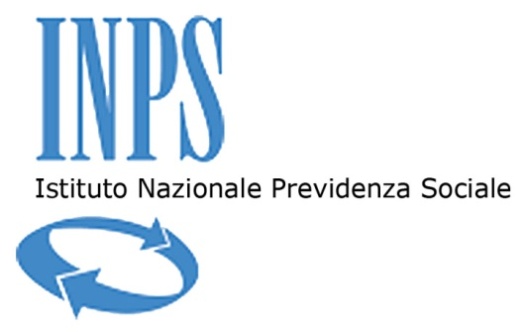 	_________il _________________Operatore______________________		Sottoscrizione 	(in caso di RTI e consorzi ordinari costituendi, la presente Offerta Economica deve essere sottoscritta digitalmente da tutti gli operatori raggruppati o consorziati. In caso coassicurazione, dai legali rappresentanti/procuratori speciali di tutte le imprese coassicuratrici)Operatore______________________		Sottoscrizione Operatore______________________		Sottoscrizione Operatore______________________		Sottoscrizione Operatore______________________		Sottoscrizione ISTITUTO NAZIONALE PREVIDENZA SOCIALEDirezione Centrale Acquisti e AppaltiCENTRALE ACQUISTIAllegato 6a al Disciplinare di GaraSCHEMA DI OFFERTA TECNICA – LOTTO 1Procedura aperta in ambito comunitario, ai sensi dell’art. 60 del D.Lgs. 50/2016, suddivisa in tre lotti, volta all’affidamento dei «Servizi di assicurazione “Kasko dipendenti”, “Infortuni dipendenti autorizzati a servirsi del proprio autoveicolo” e “All Risk elettronica”»LOTTO 1 - “Kasko dipendenti”Via Ciro il Grande, n. 21 – 00144 Romatel. +390659054280 - fax +390659054240C.F. 80078750587 - P.IVA 02121151001Via Ciro il Grande, n. 21 – 00144 Romatel. +390659054280 - fax +390659054240C.F. 80078750587 - P.IVA 02121151001Riferimento Criterio di valutazioneRiferimento CapitolatoElemento tecnicoCondizione prevista da capitolato di polizzaMiglioria tecnicaPunteggio massimo assegnato alla migliore offertaAArt. 19Massimale a primo rischio assoluto € 20.000,0035BArt. 20Termini per la denuncia in caso di sinistro30 giorni15CArt. 23 Termini per la liquidazione del danno 60 giorni10DArt. 4Termini di preavviso per il recesso della società90 giorni10Punteggio Totale Punteggio Totale Punteggio Totale Punteggio Totale 70